                              К договору платных услуг по обучению№________ от «___» _____________20____г. ЗАЯВКА НА ОБУЧЕНИЕ РАБОТНИКОВ ОРГАНИЗАЦИИв Частное профессиональное образовательное учреждение «УЧЕБНЫЙ ЦЕНТР ПРОФЕССИОНАЛЬНОГО РАЗВИТИЯ»______________________________________________________________________________________________________________________                                                                                               (полное название организации – заказчика)___________________________________________________________________________                                                                               (сокращённое название организации – заказчика)Просим принять сотрудников в количестве __________ человек.На обучение по дополнительной профессиональной программе (повышение квалификации): «Пожарная безопасность»Форма обучения: заочная(дистанционная).К обучению по данным программам допускаются лица со средним профессиональным или высшим образованием. К заявке прилагаются копии (сканы): дипломов, СНИЛС и документ о смене фамилии (если меняли). Выбор программы (отметить): № 1 для руководителей организаций, лиц, назначенных руководителем организации ответственными за обеспечение пожарной безопасности на объектах защиты, в которых могут одновременно находиться 50 и более человек, объектах защиты, отнесённых к категориям повышенной взрывопожароопасности, взрывопожароопасности, пожароопасности, 36 часов. 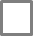  № 2 для руководителей эксплуатирующих и управляющих организаций, осуществляющих хозяйственную деятельность, связанную с обеспечением пожарной безопасности на объектах защиты, лиц, назначенных ими ответственными за обеспечение пожарной безопасности, 36 часов. № 3   для ответственных должностных лиц, занимающих должности главных специалистов технического и производственного профиля, должностных лиц, исполняющих их обязанности, на объектах защиты, в которых могут одновременно находиться 50 и более человек, объектах защиты, отнесённых к категориям повышенной взрывопожароопасности, пожароопасности, 36 часов. № 4   для лиц, на которых возложена трудовая функция по проведению противопожарного инструктажа, 36 часов.Список направляемых лицЮридический / Фактический адрес организации-заказчика (с индексом): Должность, ФИО руководителя (полностью):  Действует на основании (Устава, Положения, Доверенности и т.п.):  - С Уставом, лицензией на право ведения образовательной деятельности, Правилами приёма и режима Образовательного учреждения ознакомлены. _____________________________________________________/____________________/                                                  (должность)                                  (подпись)                                 (расшифровка)     МП№п/пФ.И.О.Должность,профессияДата рождения/ СНИЛС,телефон Наименование образовательной организации, серия и номер диплома, рег. номер, дата выдачи1.Реквизиты организации:Реквизиты организации:ИНН/КПП:        ОКВЭД (обязательно) ОГРН  т/ф организации  e-mail организации р/с    Наименование банка:  Контактное лице (ФИО, т/ф, e-mail):e-mail: к/с Из какого источника Вы узнали о нашем центреБИК 